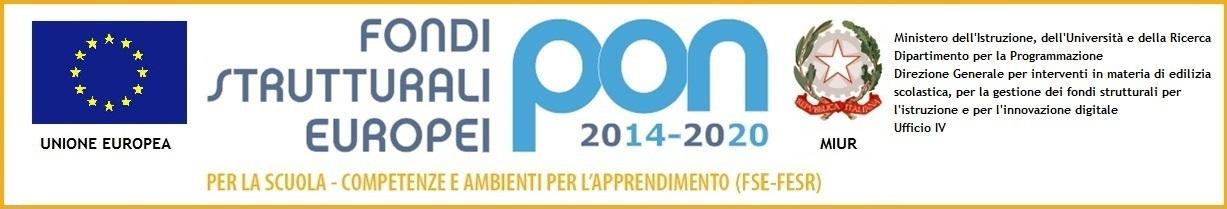 
MINISTERO DELL’ISTRUZIONE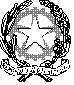 Istituto Comprensivo “Carlo Alberto dalla Chiesa”Sede Legale: Via Mario Rigamonti 10 – 00142 Roma (Rm) – Tel. e Fax. 06/5036231Sede Uffici Amministrativi: Via Grotta Perfetta 615 – 00142 Roma (Rm) Tel. 06/5032541 Fax. 06/5043058 XIX° Distretto Cod. Meccanografico RMIC82900G - Codice Fiscale 97198350585E-mail: RMIC82900G@istruzione.it PEC: RMIC82900G@pec.istruzione.itSito web: www.icsdallachiesa.edu.it CODICE IPA UFNN84ALLEGATO 2AL DIRIGENTE SCOLASTICOOggetto: DICHIARAZIONE SOSTITUTIVA DI CERTIFICAZIONE DEI TITOLI VALUTABILI (art. 46 DPR n. 445 del 28/12/2000) Progetto FESR-PON Programma Operativo Nazionale “Per la scuola, competenze e ambienti per l’apprendimento”20014-2020. Asse II - Infrastrutture per l’istruzione - Fondo Europeo di Sviluppo Regionale (FESR) - REACT EU. Asse V - Priorità d’investimento 13i - (FESR) “Promuovere il superamento degli effetti della crisi nel contesto della pandemia di COVID - 19 e delle sue conseguenze sociali e preparare una ripresa verde, digitale e resiliente dell’economia” - Obiettivo specifico 13.1: Facilitare una ripresa verde, digitale e resiliente dell’economia - Azione 13.1.1 “Cablaggio strutturato e sicuro all’interno degli edifici scolastici” - Avviso pubblico prot. n. 20480 del 20/07/2021 per la realizzazione di reti locali, cablate e wireless, nelle scuole. CUP I89J21004330006  -  Codice 13.1.1A-FESRPON-LA-2021-347Il/ La     sottoscritto/a Cognome ________________________________ Nome __________________________________C.F.  ______________________ Data e luogo di nascita ___________________________________residente in ________________________________ via ___________________________________recapito telefonico _________________________   recapito  cell ___________________________indirizzo e mail _____________________________ pec __________________________________In servizio presso l’Istituto Comprensivo Carlo Alberto Dalla Chiesa in qualità di   __________________________________________________________ con contratto a 	T.I.     T.D. avvalendosi delle disposizioni di cui all’art. 46 del DPR 28 dicembre 2000 n. 445, consapevole delle sanzioni stabilite per le false attestazioni e mendaci dichiarazioni, previste dall’ art. 76 del DPR 28 dicembre 2000 n. 445, sotto la propria personale responsabilità, DICHIARAdi possedere i seguenti titoli:TOTALE PUNTI ___________Il sottoscritto, in caso di affidamento di incarico, si rende disponibile a consegnare copia della documentazione dei titoli indicati nel presente allegato e nel curriculum vitae. Allega fotocopia firmata del documento di riconoscimento in corso di validità. Luogo e data _____________________________   									Firma ___________________________________A.TITOLI DI STUDIOPUNTEGGIO IN AUTOVALUTAZIONEPUNTEGGIO ATTRIBUITOLaurea specialistica o del vecchio ordinamento in Ingegneria Informatica, Ingegneria delle Telecomunicazioni o altra laurea specialistica o del vecchio ordinamento afferente la tipologia del progettofino a 89/110 4 punti; da 90 a 99/110  5 punti; da 100 a 104/110 6 punti;  da 105 a 110/110 7 puntiLaurea triennale in Ingegneria Informatica, Ingegneria delle Telecomunicazioni o altra laurea afferente la tipologia del progettofino a 89/110 1 punto;  da 90 a 104/110  2 punti;  da 105 a 110/110 3 puntiCertificazioni riconosciute a livello nazionale o europeo inerenti il profilo della candidatura  (1 punto per ciascuna certificazione)Master di secondo livello afferente la tipologia richiestaDottorato di ricerca afferente la tipologia richiestaCorso di perfezionamento/ master annuale inerente il profilo della candidaturaEsperienza di docenza universitaria nel settore inerente il profilo della candidaturaPubblicazioni riferite alla disciplina richiesta  (1 punto per ogni pubblicazione)B. TITOLI CULTURALI SPECIFICIPUNTEGGIO IN AUTOVALUTAZIONEPUNTEGGIO ATTRIBUITOPartecipazione a corsi di formazione di almeno 20 ore attinenti alla figura richiesta in qualità di discente (1 punto per ciascun corso)Certificazioni/Attestati attinenti la figura richiesta (1 punto a certificazione)Certificazioni informatiche (1 punto a certificazione)Certificazioni professionali per corsi specialistici (1 punto per ogni corso)Iscrizione all’ Albo professionaleC. ESPERIENZE PROFESSIONALIPUNTEGGIO IN AUTOVALUTAZIONEPUNTEGGIO ATTRIBUITOPregresse esperienze, in qualità di collaudatore, in progetti PONFESR attinenti al settore richiesto (1 punto per ogni esperienza)Esperienze documentate di progettazione/ collaudo e/o gestione di reti e/o siti (1 punto per ogni esperienza)